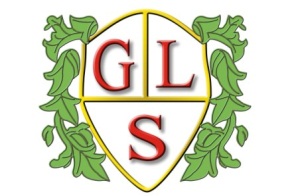 Green Lane SchoolHealth & Safety Guidance2023What is health and safety?Health and safety is the responsibility of all members of staff, and is vital to keep staff, pupils and visitors safe from harmWe must consider health and safety needs in school, out of school, and for particular pupilsWe must consider health and safety as part of curriculum planningAll staff must be familiar with relevant policies (e.g. health and safety, first aid) and risk assessment proceduresSchools have a statutory duty to consider health and safetyKey Legislation: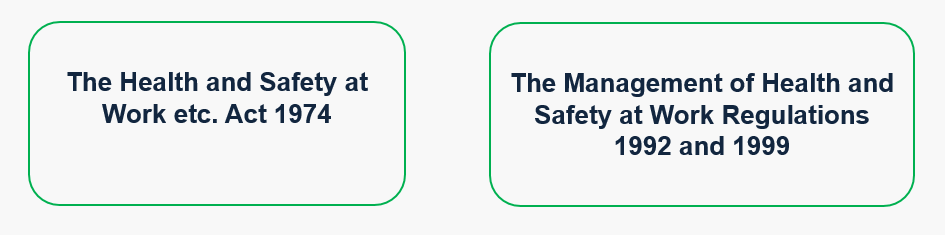 School requirements:We must …Have a named ‘competent person’Comply with legislation (including in our policy)Regularly review and update risk assessmentsTrain staffKeep clear records of injuries and accidentsStaff responsibilitiesAll staff must:Read the school Health and Safety Policy Participate in the school’s risk assessment process and comply with findingsReport any defects in the condition of the school or equipment of which they become awareReport all accidents/incidents in accordance with proceduresBe familiar with the procedure to be followed in the event of a fire/emergencyMake use, where relevant, of personal protective equipment provided for safety or health reasonsTo follow all relevant codes of safe working practice which apply to the schoolTo report any unsafe working practices to their line manager IMMEDIATELY To use a fob to enter and exit the building, making sure that the door is firmly closed so that pupils cannot exit the buildingInform the Site Manager if you are working late (lone working) Be familiar with fire evacuation proceduresAnnual paperwork to be completed by class teachers and updated as needed:Classroom Risk AssessmentsIndividual Pupil Risk AssessmentsPersonal Evacuation plans (PEEPs)Near Misses and Cause for ConcernNear miss: an event not causing harm but has the potential to cause injury or ill health. In the case of a ‘near miss’, report the incident to SLT.  A call to the parent may be made at this stage – but only after consent from SLT.If you spot a ‘near miss’ you must complete a ‘near miss’ form (HSA4 – see appendix 2) so it can be investigated. Any general causes of concern please complete a cause for concern form (see appendix 3).Health and safety in the classroomAlways keep an eye out for potential health and safety hazards in school. You can help mitigate these by:Keeping things tidyRegularly testing electronic equipmentReporting injuries, accidents and near misses as soon as possibleKeeping an eye out for wear and tearHaving a ‘walk, don’t run’ policy indoorsHealth and safety in the curriculumAll subjects may have health and safety hazards. When planning, think about:How physically demanding the activities areThe need for any special equipmentThe need to handle sharp objects and/or hazardous materialsMitigate risks by:Teaching pupils how to use equipment safelySupervising risky activities closelyMaking sure all physical activity begins with a suitable warm-upHaving clear medical records and procedures for providing emergency medication (e.g. inhalers)Health and safety on school tripsHigher risk level is associated with:Distance from schoolType of activityLocationA need for staff with specialist skillsIndividual pupilsThere is a clear process for managing trips outTo plan our trips and visits we use an online system called EVOLVETrips need to be planned at least 2 WEEKS in advanceA Trip Notification form must be completedThe Evolve Coordinator is Lynne Ledgard Key Staff*The Health & Safety team meet half termly Medication TeamIn school, staff act in ‘loco-parentis’.  Trained members of staff will give medication when required, with the correct information provided.There are normally 3 sets of circumstances in which staff may be requested by a parent/guardian to give medication to a pupil during school hours:Cases of chronic illness such as asthma, diabetes or epilepsy.Pupil has a medical condition which requires them to have ongoing medication.Cases where a pupil is recovering from a short term illness and is able to return to school but is completing a course of antibiotics/or similar treatment. All staff administering medication will have received training. In all cases, parents will be required to complete a medication form giving specific details of the medicine to be given and permission for school staff to administer. Medication should not be given without this.Medication is stored in locked cupboard or in a locked medication fridge. (This could be in class or the medical room depending on medication)Staff will sign a form (and have it countersigned) when a pupil is given medication.If a pupil refuses medication we will notify the parent and try again (no more than twice), paperwork will be signed and countersigned each time.Any medication that is no longer required will be sent home for safe disposal at a pharmacy.Medication Team Members:*Hayley Chadwick also has responsibility for:Monitoring expiring medication, updating the medication pupil list, overseeing medication paperwork, writing, updating and distribution of care plans, booking medical training (supported by Stacy Beechall).First AidThe correct action to be taken should there be an accident to a pupil whilst on school premises is as follows:Seek the assistance of the qualified First-Aiders.  There are posters around school detailing these First Aiders.Report to SLT.  A call to the parent may be made at this stage – but only after consent from the SLT.Accidents are recorded on behaviour watch. There is an accident book kept in reception to record accidents for any visitors or contractors.As a rule ALL head injuries, no matter how trivial, should be reported and a head injury letter/phone call should be sent home to parents/carers. If any person goes to hospital as a result of an accident then an HSA1 form (see appendix 1) will need to be completed as soon as possible and given to the Headteacher or Deputy Headteacher.First Aid Boxes are kept in the staff room, the medical room, the kitchen and are carried by the first aiders.  If it is found necessary to take a pupil to hospital for treatment, the Headteacher or Deputy Headteacher and the parent(s)/carers to be informed.  If it is a serious injury then the Ambulance Service must be contacted immediately by calling 999.First Aiders (Paediatric first aider):*Responsibility for checking the defibrillator, ordering and monitoring expiry dates of first aid stock.Manual HandlingYou must use manual handling equipment to move, carry, push and pull objects where it is provided. Contact the Site Manager (Ian Wilcock) if you would like any heavy object to be moved in your classroom. You must carry out a risk assessment before all medium and high risk handling activities.In case of any injury, please make sure to inform your line manager. Manual Handling Assessors:Responsibilities:Completing manual handling risk assessments in the work place.Creating manual handling plans for pupils when needed.Training staff to safely use manual handling equipment. 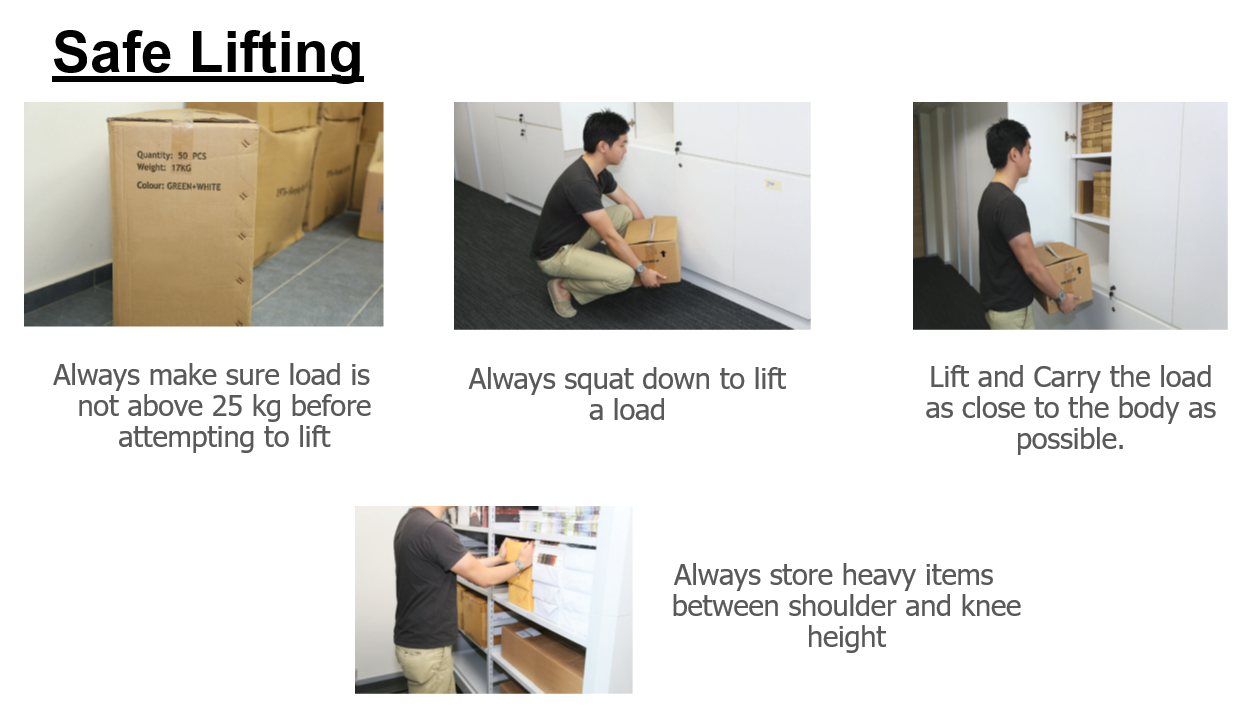 Fire SafetyFire Drill in School Sequence:Activate the alarm system (if it’s not already activated)Shout and make noise to alert others to the fireEvacuate the building using the nearest exit, making sure children remain calm and quietKeep calm, don’t stop to pick up belongings, and don’t runMake your way to the assembly point (KS4 assemble outside the KS4 building,  otherwise go to the main school yard)Take part in the roll callTACKLE THE FIRE only if you are in the position to do so whilst prioritising the safety of pupils and other staff.Trained Fire Wardens:The fire triangle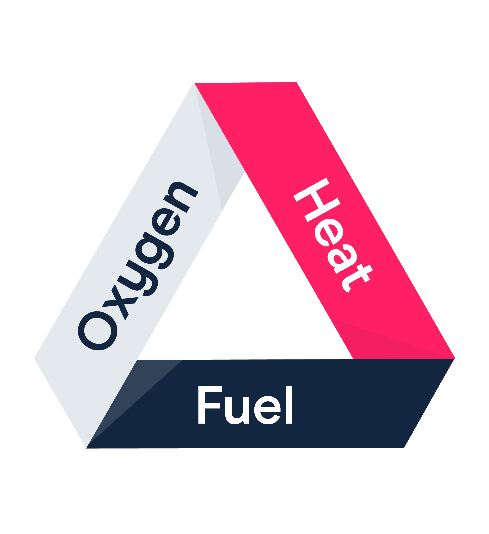 In order to exist, a fire needs 3 things:Oxygen comes from the air around usHeat is any source of ignition, e.g. heaters, lighters, cigarettes, electrical equipmentFuel is anything that burns, e.g. wood, paper, oilMost fires are preventableHousekeeping is vital to minimise the risk of fire. We can all help by:Following the ‘no smoking on site’ policyRegularly testing electronic equipmentKeeping fire exits clearKeeping rooms tidy with fuel away from heat sources (e.g. paper and heaters)Following risk assessments and safe systems of workUsing fire extinguishersYou should only use a fire extinguisher if it’s safe and you feel confident to do so.Different types of fire should be tackled with different fire extinguishers:Remember …Most fires are preventable – the best way to fight fires is to prevent them from  starting If you discover a fire, raise the alarm by shouting and following our proceduresAlways treat fire drills as if they’re realKnow your evacuation planUse fire extinguishers only if you feel safe and confident to do soBomb and Lockdown ManagementBomb ThreatsIn the event of a bomb threat or suspicious package, you may be given…Verbal instruction to evacuate to a different part of the buildingVerbal instruction to evacuate to the sports hall and await further instructionVerbal instruction to evacuate to an alternative assembly point (500m away)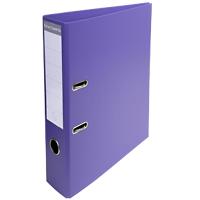 All these instructions will be made apparent by a repeated phrase‘Purple folder to (location)’ This will be repeated 3 times – the location telling you where to go to LockdownLockdown procedures respond to any external or internal incident with the potential to pose a threat to safety of staff and pupils.There are two types of lock down: full or partial. You will be alerted via the tannoy. All pupils must come inside the building.Risk assessmentsWe have a legal requirement to assess risks and put control measures in place to protect staff, pupils and visitors from harm.Risks and hazardsA hazard is something that can cause harmA risk is the possibility of that harm happeningWhere possible, we want to remove the hazard. If we can’t, we need to control the riskHierarchy of controls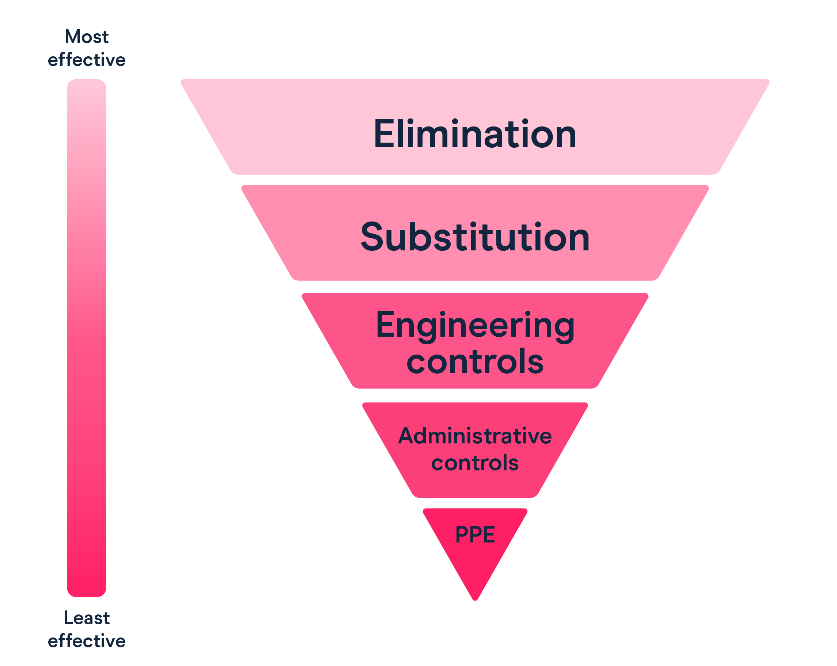 Risk assessment must-havesWhat the hazard isWhat the associated risks areWhat measures have been put in place to minimise the risk5 principles of good risk assessmentIdentify the hazards (water on the floor, electric wires, etc.)Identify who may be at risk of harm (pupils, staff, etc.)Put in suitable controls to manage the hazard (e.g. cleaning schedule)Document your findingsReview at suitable intervals (at least annually or more frequently if changes occur) and pass on for SLT for reviewWorking at heightWhat do we mean by ‘working at height’?The risk of falling:Off somethingThrough somethingDown somethingHow to work safely at heightAvoid working at height where you canDo as much as you can from the groundConsider if you’re the right person for the job. Think about asking:Your caretaker to handle it for youSomeone with specialist trainingGet the right equipmentMake sure it’s suitable and stableMinimise the distance and consequences of a fallDon’t overload or overreach yourselfMake sure you can reach comfortably Before you use a ladderOnly use it for quick jobs (less than 30 minutes)Make sure it’s: Level Stable SecureCheck the ladder is safe before you use it 6 things to check before using a ladderCheck the stiles These are essentially the legs of the ladderMake sure they’re not bent or damaged as this can cause the ladder to collapse Check the feetMake sure they’re not missing, worn, damaged or dirty as the ladder could slipCheck the platformMake sure this isn’t split or buckled as the ladder could collapseCheck it locks in placeMake sure the mechanism works properly and isn’t bent, worn or damagedCheck the rungsMake sure they’re not bent, worn, missing or looseCheck the treads on the stepsMake sure they’re not dirty, slippery or looseStay safe while using a ladderDo:Avoid holding items while climbing (i.e. use a tool belt)Check the label on the ladder for advisory informationGrip the ladder and face the rungs while climbing and descendingMake sure all feet are in contact with the ground and the steps are levelTry to position the ladder face-on and not side-on if you can (but sometimes if you’re working somewhere narrow, it might be safer to work side-on if the ladder can only be secure that way)Make sure you maintain 3 points of contact (2 feet and 1 hand) while using it – if you need to use both hands briefly, make sure your body is supported by the step ladderDon’t:Carry heavy materials and toolsOverload the ladderTry to move the ladder while standing on itWork off the top 3 rungs Stand ladders on movable/unstable objects Appendix 1 HSA1 (all forms stored by reception)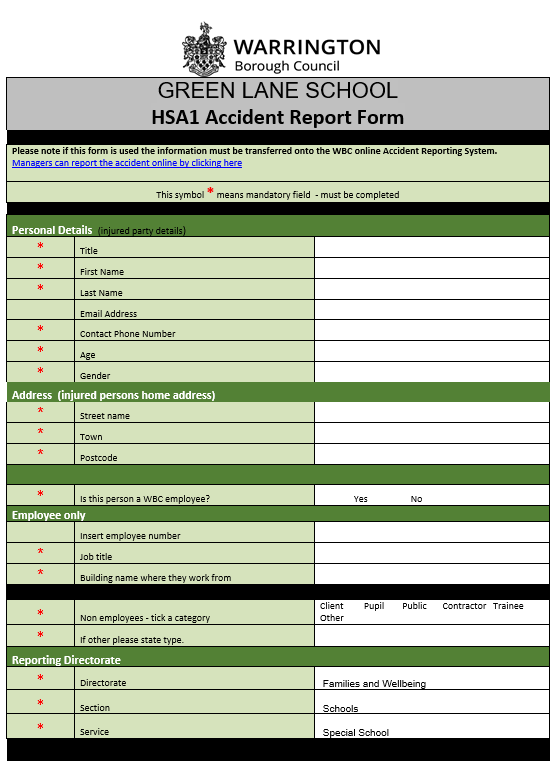 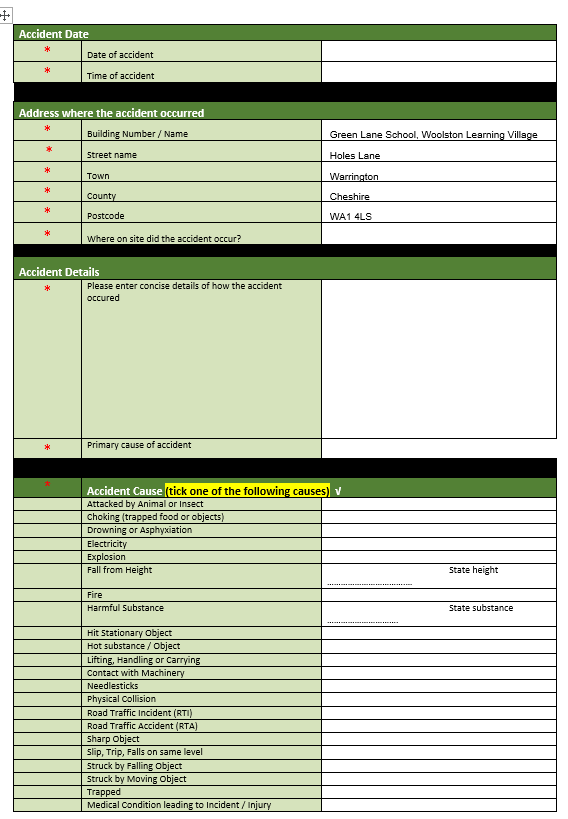 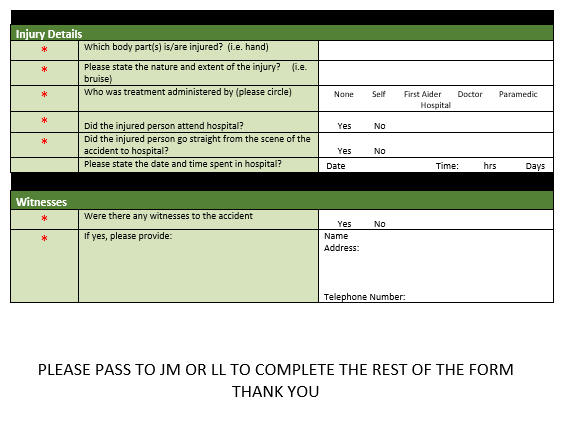 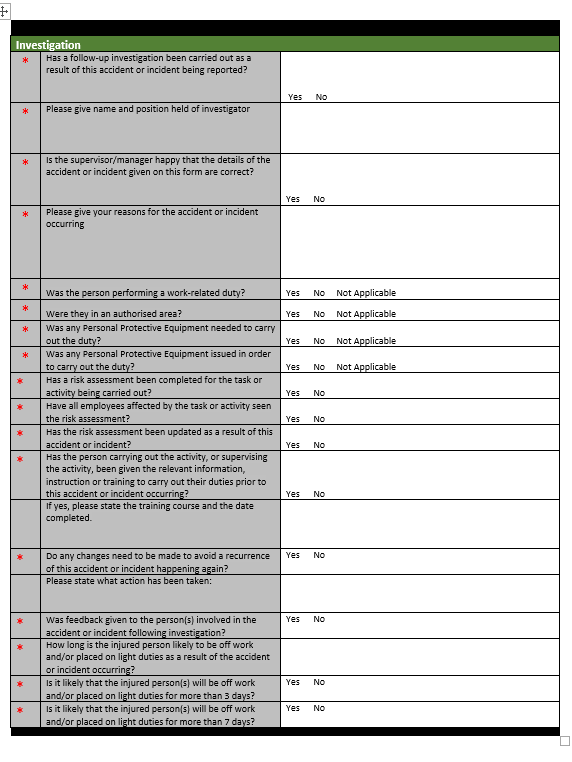 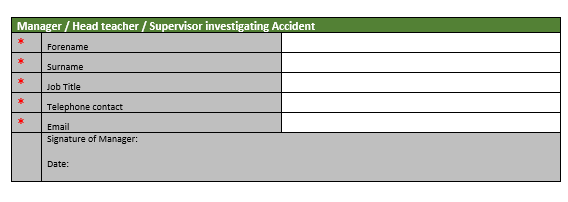 Appendix 2 HSA4 (all forms stored by reception)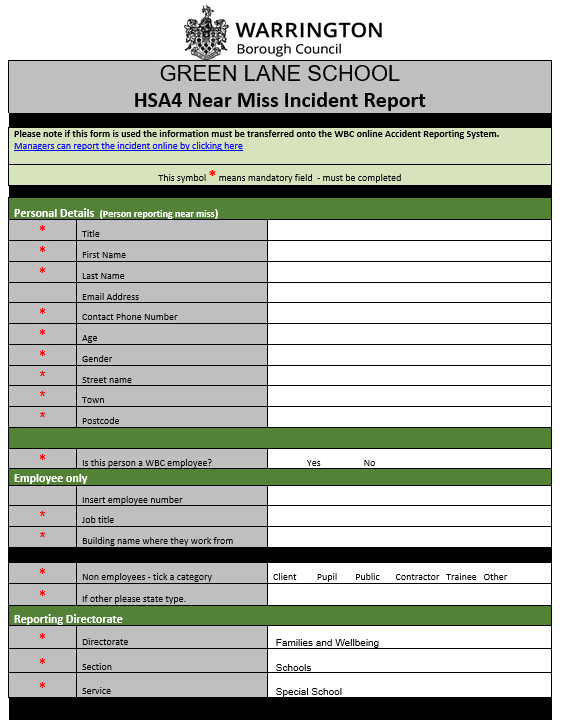 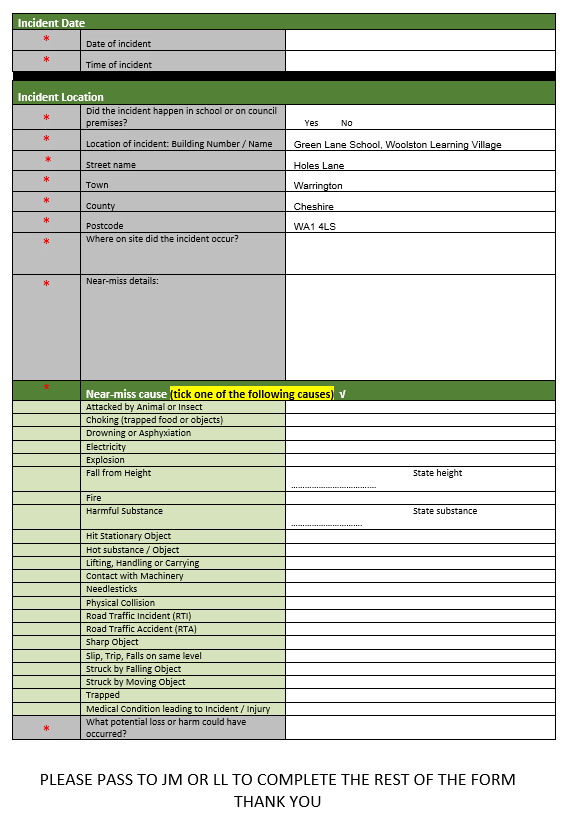 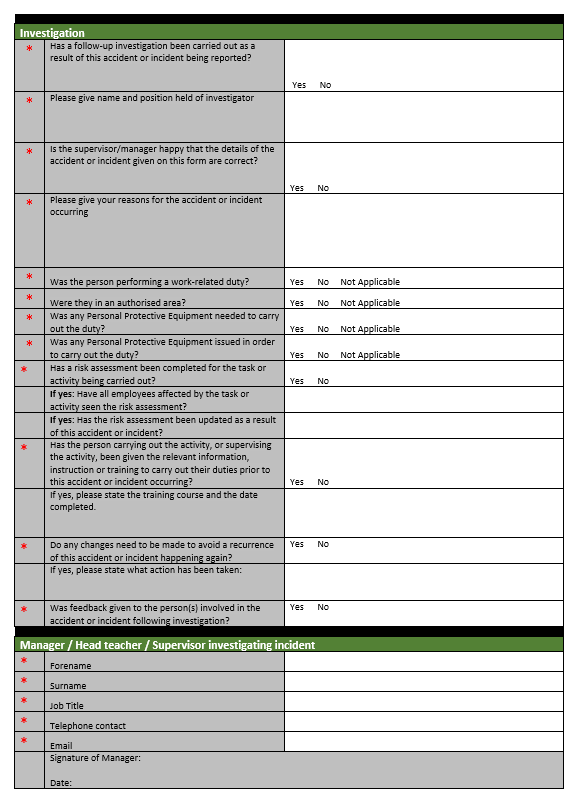 Appendix 3 Cause for Concern (all forms stored by reception)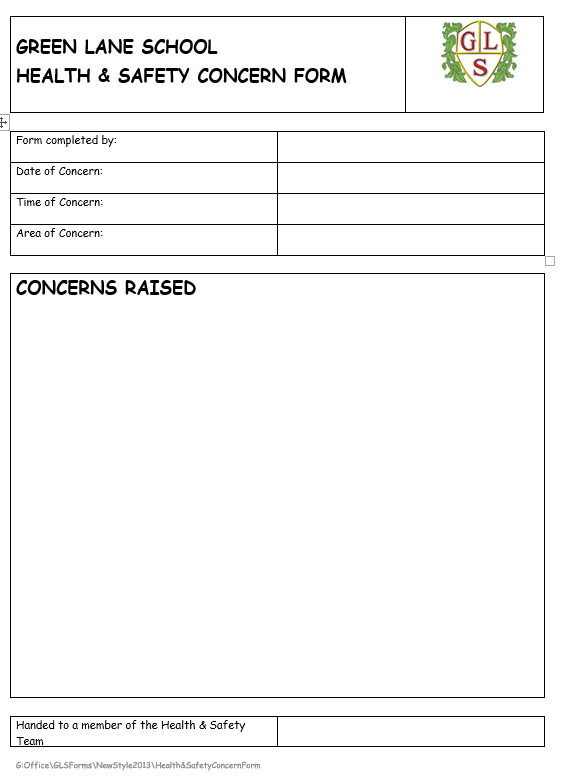 Appendix 4 Five Ways to Save a Life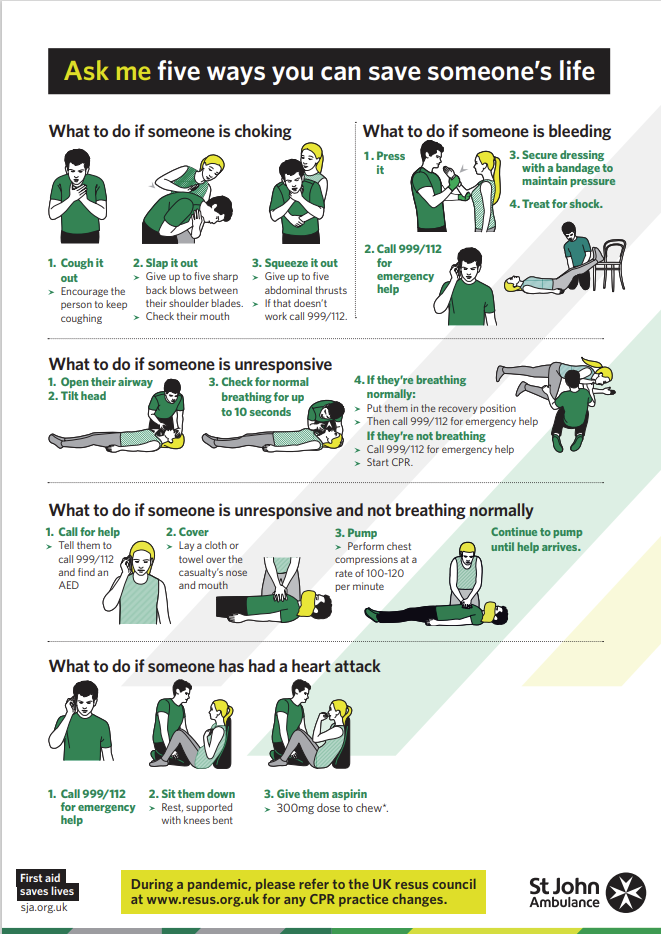 Appendix 5 CPR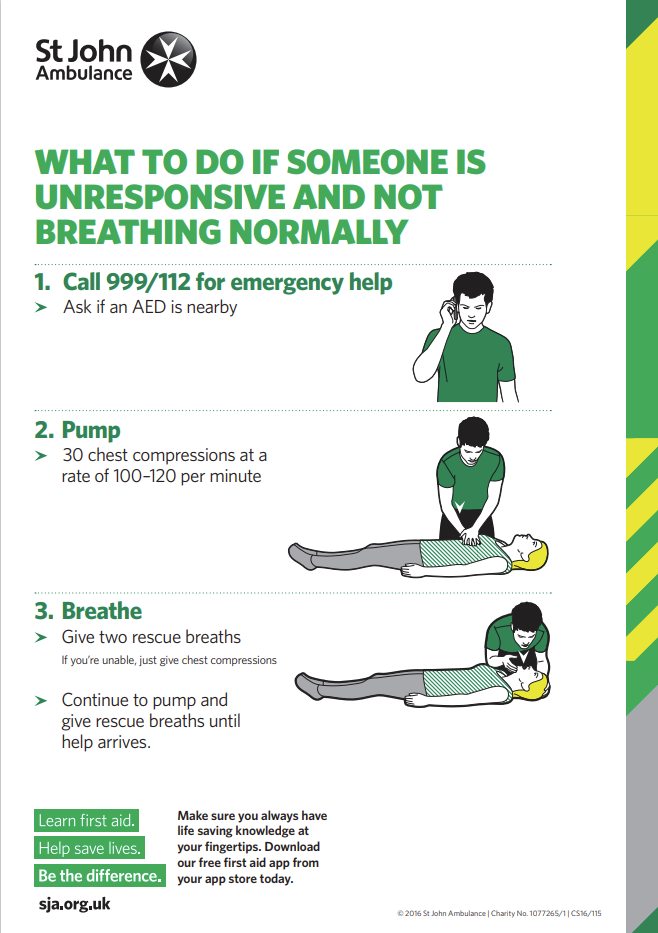 Appendix 6 Recovery Position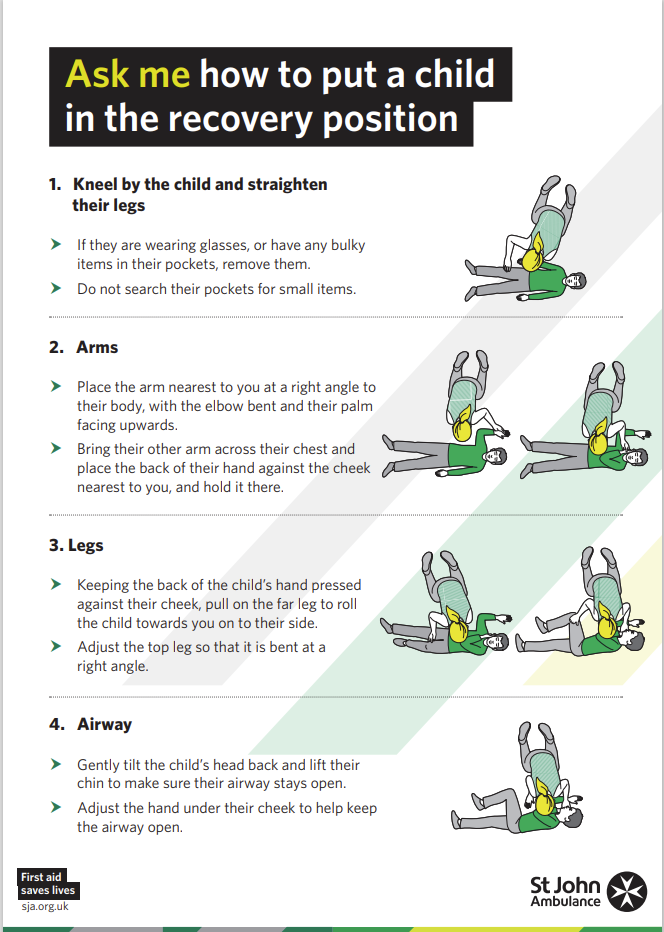 Appendix 7 Burns and Scolds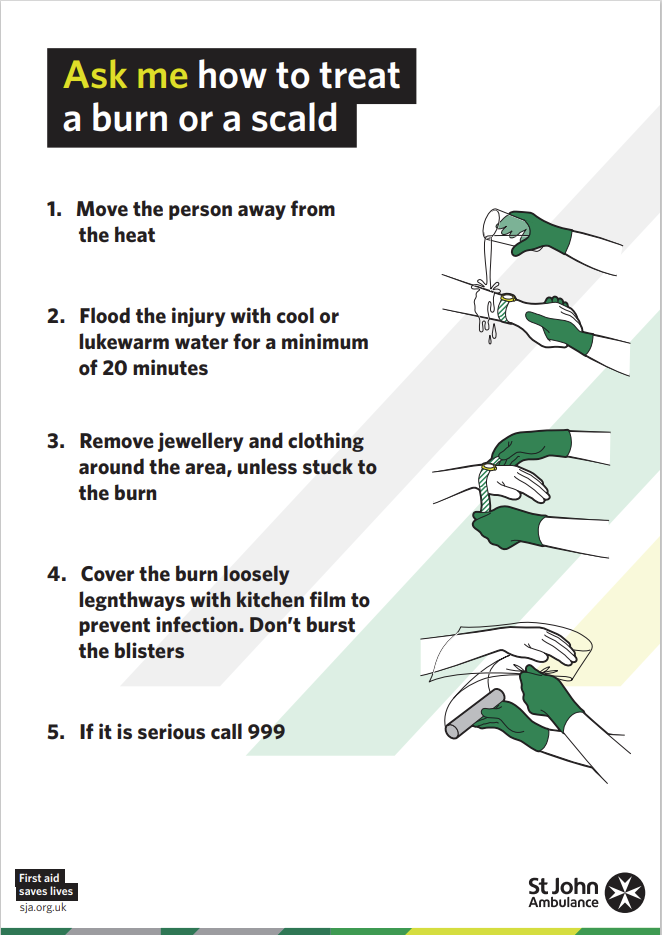 Premises ManagerJo Mullineux (HT)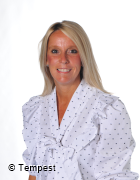 Site ManagerIan Wilcock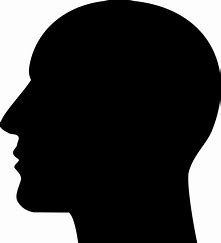 Health & Safety Team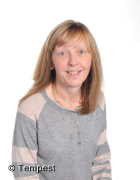 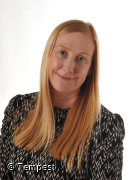 Jo Mullineux (HT)*       Ian Wilcock*      Lynne Ledgard (DHT)*      Tracey Dey (TA)*Health & Safety Level 3 TrainedHealth & Safety TeamJo Mullineux (HT)*       Ian Wilcock*      Lynne Ledgard (DHT)*      Tracey Dey (TA)*Health & Safety Level 3 TrainedJulie Barker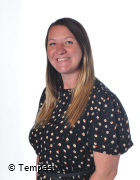 Stacy Beechall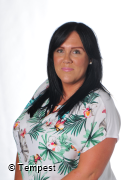 Emma Bourque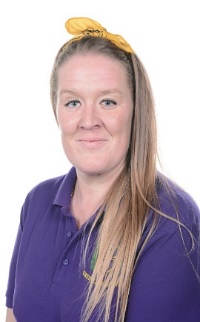 Hayley Chadwick*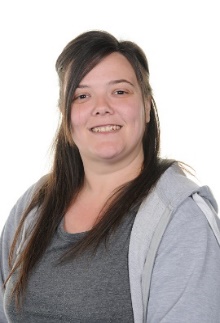 Jo Milnes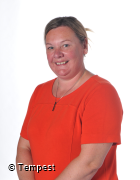 Stacy BeechallHayley Chadwick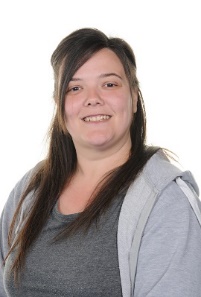 Emma Davies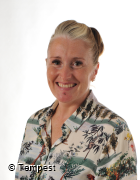 Lisa Donnelly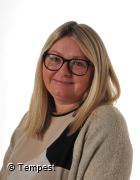 Andrei Lipovan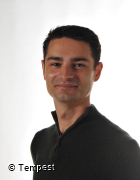 Jo MilnesAimee Robertson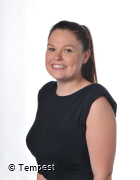 Claire Robinson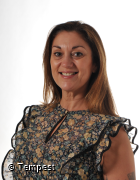 Kit Sherratt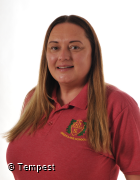 Ian Wilcock*Hannah Williams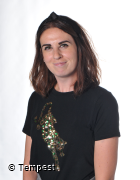 Jo MilnesMegan Roblin (College)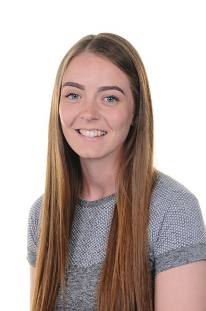 Chris Beeton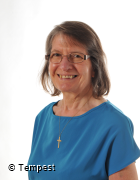 Luke Bennett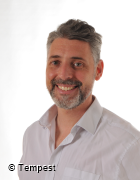 Lesley Fernyhough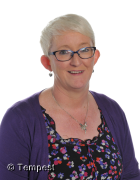 Amanda Harrison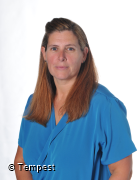 Sue Jones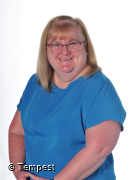 Beth Law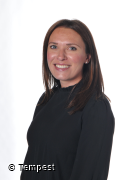 Lynne LedgardJo MilnesJo MullineuxKerryjane White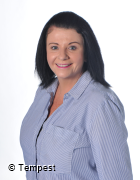 Ian WilcockClass A (combustible materials)Class B (flammable liquids)Class C (flammable gases)Class D (flammable metals)ElectricalClass F (deep fat fryers)WATER (red label)FOAM (cream label)DRY POWDER (blue label)CO2 (black label)WET CHEMICAL (yellow label)Partial LockdownFull LockdownAlerted via tannoypupils outside should be brought in as quickly as possibleRemain indoors and all external doors/windows to be lockedNo one to enter or leave the buildingTeaching can continue but keep pupils and staff within own classroomAlerted via tannoypupils outside should be brought in as quickly as possibleAll external windows/doors lockedBlinds drawn and windows on internal doors coveredAlert office of any pupils not accounted for this will instigate an immediate searchKeep pupils calm and in classIf evacuation is needed then fire alarm will soundStaff should await further instructionKeep lines of communication open but no unnecessary callsWill only be lifted by SLT or Emergency Services